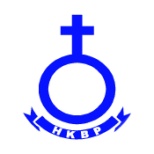 HKBP YogyakartaACARA IBADAHPukul 06:30 & 17:30 Bahasa IndonesiaMINGGU ROGATE, 26 Mei 201900	SAAT TEDUH PKJ 308
01	KJ 454:1-3
INDAHNYA SAAT YANG TEDUH1Indahnya saat teduh menghadap takhta Bapaku: kunaikkan doa padaNya, sehingga hatiku lega. Di waktu bimbang dan gentar, jiwaku aman dan segar; 'ku bebas dari seteru di dalam saat yang teduh. 2Indahnya saat yang teduh dengan bahagia penuh. Betapa rindu hatiku kepada saat doaku. Bersama orang yang kudus kucari wajah Penebus; Dengan gembira dan teguh kunanti saat yang teduh. ..Berdiri..3Indahnya saat yang teduh penampung permohonanku; kepada yang Mahabenar yang bersedia mendengar. Sejak kulihat wajahNya, 'ku yakin pada firmanNya dan menyerahkan bimbangku di dalam saat yang teduh.02	VOTUM, INTROITUS, DOA: A.X.B.5-D.VIII.29
03	KJ 457:1-2+4-5
YA TUHAN, TIAP JAM1Ya Tuhan, tiap jam 'ku memerlukanMu, Engkaulah yang memb'ri sejahtera penuh. Reff: Setiap jam, ya Tuhan, Dikau kuperlukan; 'ku datang, Jurus'lamat, berkatilah! 2Ya Tuhan, tiap jam dampingi hambaMu; jikalau Kau dekat, enyah penggodaku. 4Ya Tuhan, tiap jam ajarkan maksudMu; b'ri janjiMu genap di dalam hidupku. 5Ya Tuhan, tiap jam kupuji namaMu; Tuhanku yang kudus, kekal 'ku milikMu!04	HUKUM TAURAT: 	Yesaya 48:2005	KJ 26:1-4
MAMPIRLAH, DENGAR DOAKU1Mampirlah, dengar doaku, Yesus Penebus Orang lain Kauhampiri, jangan jalan t'rus Reff: Yesus, Tuhan, dengar doaku; Orang lain Kauhampiri, jangan jalan t'rus. 2Di hadapan takhta rahmat aku menyembah tunduk dalam penyesalan. Tuhan tolonglah! ..Berdiri..3Ini saja andalanku: jasa kurbanku Hatiku yang hancur luluh buatlah sembuh. 4Kaulah Sumber penghiburan, Raja hidupku. Baik di bumi baik di sorga, siapa bandingMu? 06	PENGAKUAN DOSA: B.6-C.607	PKJ 126:1-3
HANYALAH YESUS JURUSELAMAT 1Hanyalah Yesus Juruselamat, Dialah sumber hidup baka. Layaklah Dia terima kuasa, puji dan hormat selamanya! Reff.: Hanyalah Yesus Juruselamat; aib dan dosa dihapusNya. Hanyalah Yesus Juruselamat; hidup abadi dib'riNya! 2Tingginya langit tidak setinggi kasih Tuhanku kepadaku. Dalamnya laut tidak sedalam kasih Tuhanku kepadaku. Reff.. 3Meskipun susah maupun derita, hanyalah Yesus penolongku. Meski gelombang yang menghempaskan, hanyalah Yesus penolongku. Reff..08	EPISTEL: Mazmur 102:2-3, 13-23
09  	NKB 164:1-3
KIDUNG YANG MERDU DI HATIKU 1Kidung yang merdu di hatiku, Yesus membisikannya: 'Jangan takut, 'Ku bersamamu dalam kancah dunia.' Reff.: Yesus, nama Yesus indah dan merdu, Memberikan kidung yang mengisi hidupku. 2Nada-nada sumbang dan sendu disebabkan dosaku; Yesus sudah menggantikannya jadi kidung yang merdu. Reff... ..Berdiri..3Riang atas limpah rahmat-Nya, dalam kasih-Nya teduh, sambil t'rus memandang wajah-Nya kunyanyikan kidungku. Reff.. 10	PENGAKUAN IMAN RASULI11	WARTA JEMAAT (TERLAMPIR)12	KOOR:13	AYATPERSEMBAHAN:	Amsal/Poda/Proverbs 3: 9 TEV
14	BNH 789:1---(Pers. IA & IB)
CARI DAHULU KERAJAAN ALLAH1      Cari dahulu Kerajaan AllahDan juga kebenaranNyaMaka semua ditambahkan padamuHaleluya, Haleluya         Refrein:        Haleluya, Haleluya        Haleluya, Haleluya2     Pintalah, ‘kan diberikan padamuCarilah, pasti kau dapatKetuklah pintu dibuka bagimuHaleluya, Haleluya---Musik---3      Bukanlah makanan saja yang perluJaminan hidup manusiaFirman Allah, itu yang paling perluHaleluya, Haleluya4     Dua atau tiga orang pun kamuBersatu dalam namakuDi situ aku berada denganmuHaleluya, Haleluya15	KHOTBAH: Lukas 11:1-13
16	KJ 460:1---(Pers. II; Pembangunan)
JIKA JIWAKU BERDOA1Jika jiwaku berdoa kepadaMu, Tuhanku, ajar aku t'rima saja pemberian tanganMu dan mengaku, s'perti Yesus di depan sengsaraNya: Jangan kehendakku, Bapa, kehendakMu jadilah. 2Apa juga yang Kautimbang baik untuk hidupku, biar aku pun setuju dengan maksud hikmatMu, menghayati dan percaya, walau hatiku lemah: Jangan kehendakku, Bapa, kehendakMu jadilah. ---Musik---3Aku cari penghiburan hanya dalam kasihMu. Dalam susah Dikau saja perlindungan hidupku. 'Ku mengaku, s'perti Yesus di depan sengsaraNya: Jangan kehendakku Bapa, kehendakMu jadilah. 17	PENUTUP: Doa Dan Berkat